В соответствии с Указом Президента Российской Федерации от 15.01.2020 г. № 13 «О внесении изменений в некоторые акты Президента Российской Федерации», администрация Вурнарского района постановляет:Внести изменения в постановление администрации Вурнарского района Чувашской Республики от 06.04.2010 г. № 192 «Об утверждении Положения о порядке представления гражданами, претендующими на замещение должностей муниципальной службы Вурнарского района Чувашской Республики, и муниципальными служащими Вурнарского района Чувашской Республики сведений о доходах, об имуществе и обязательствах имущественного характера, о порядке проверки достоверности и полноты указанных сведений и соблюдения ограничений лицами, замещающими должности муниципальной службы Вурнарского района Чувашской Республики» (далее – постановление):в приложении к постановлению в Положении о порядке представления гражданами, претендующими на замещение должностей муниципальной службы Вурнарского района Чувашской Республики, и муниципальными служащими Вурнарского района Чувашской Республики сведений о доходах, об имуществе и обязательствах имущественного характера, о порядке проверки достоверности и полноты указанных сведений и соблюдения лицами, замещающими должности муниципальной службы Вурнарского района Чувашской Республики требований к служебному поведению (далее – Положение): абзац 1 пункта 2.2 раздела 2 Положения изложить в следующей редакции:«Сведения о доходах, об имуществе и обязательствах имущественного характера представляются по утвержденной Президентом Российской Федерации форме справки, заполненной с использованием специального программного обеспечения «Справки БК», размещенного на официальном сайте Президента Российской Федерации, ссылка на который также размещается на официальном сайте федеральной государственной информационной системы в области государственной службы в информационно-телекоммуникационной сети «Интернет».».Настоящее постановление вступает в силу с 01 июля 2020 года.Глава администрации                                                                                              Л.Г. НиколаевЧ¸ваш РеспубликинВ¸рнар районćн администрацийеЙЫШĂНУ03.03.2020 ҫ. № 175В¸рнар поселокć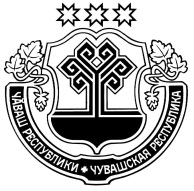 Чувашская РеспубликаАдминистрация Вурнарского районаПОСТАНОВЛЕНИЕ03.03.2020 г.№ 175п ВурнарыО внесении  изменений в постановление администрации Вурнарского района Чувашской Республики от 06.04.2010 г. № 192 «Об утверждении Положения о порядке представления гражданами, претендующими на замещение должностей муниципальной службы Вурнарского района Чувашской Республики, и муниципальными служащими Вурнарского района Чувашской Республики сведений о доходах, об имуществе и обязательствах имущественного характера, о порядке проверки достоверности и полноты указанных сведений и соблюдения ограничений лицами, замещающими должности муниципальной службы Вурнарского района Чувашской Республики»О внесении  изменений в постановление администрации Вурнарского района Чувашской Республики от 06.04.2010 г. № 192 «Об утверждении Положения о порядке представления гражданами, претендующими на замещение должностей муниципальной службы Вурнарского района Чувашской Республики, и муниципальными служащими Вурнарского района Чувашской Республики сведений о доходах, об имуществе и обязательствах имущественного характера, о порядке проверки достоверности и полноты указанных сведений и соблюдения ограничений лицами, замещающими должности муниципальной службы Вурнарского района Чувашской Республики»